Religia Temat: Niedziela miłosierdzia BożegoKochani uczniowie wczoraj była Niedziela Miłosierdzia Bożego- Święto Miłosierdzia Bożego ustanowione przez naszego zmarłego papieża Polaka – Jana Pawła IIObejrzyjcie proszę  historię pewnej zakonnicy- krótki filmikhttps://www.youtube.com/watch?v=apqMGz_phtsFilmik opowiada o pewnej siostrze zakonnej, która miała to szczęście, że sam Pan Jezus przychodził do niej w objawieniach i mówił oraz prosił o różne rzeczy. Zapisane są one w „Dzienniczku siostry Faustyny”. Pewnego razu objawił się …..no właśnie jak? – opowiedzcie z pomocą rodziców jak wyglądał Pan Jezus i proszę, żebyście spróbowali takiego Pana Jezusa narysować .Myślę, że dacie radę  Oto obraz 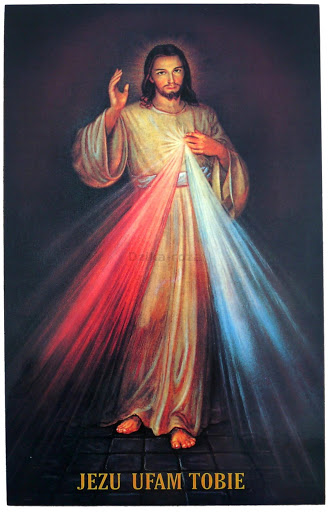 Następnie proszę obejrzyjcie króciutki filmik nt. miłosierdzia Bożegohttps://www.youtube.com/watch?v=oL7tjEzv3ScJak modlimy się Koronką do Miłosierdzia Bożego?Zobaczcie sami  Nie jej to takie trudne. Poproście rodziców, żeby wam przeczytali teksty modlitw i spróbujecie z rodzicami odmówić chociaż jeden raz tą piękną modlitwę. Uwierzcie, że warto  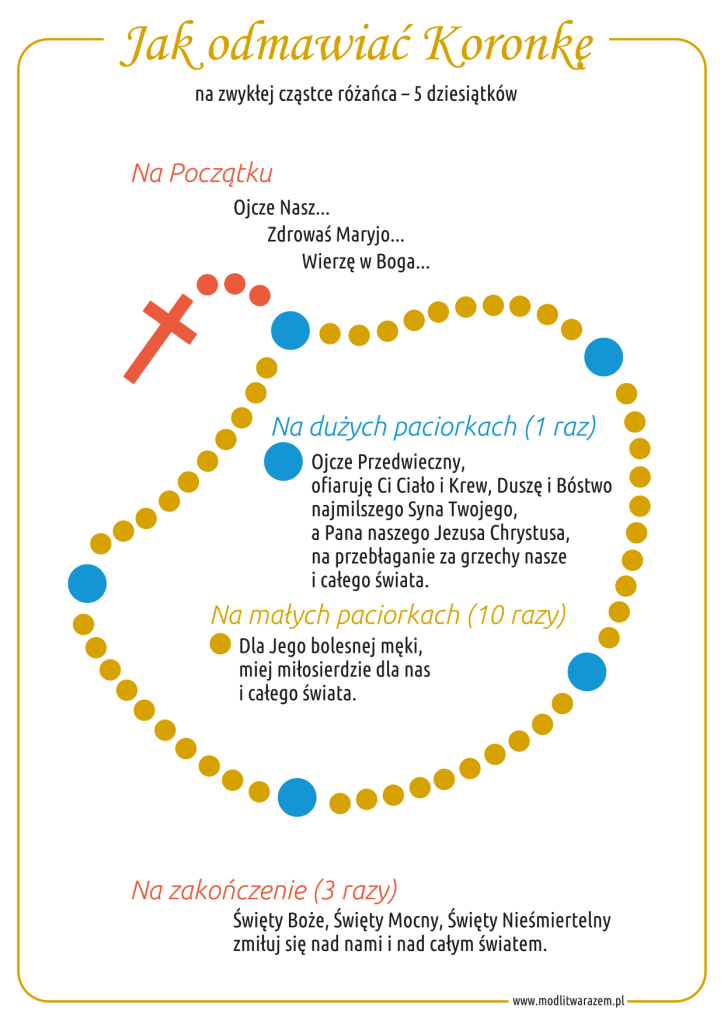 Pozdrawiam serdecznie